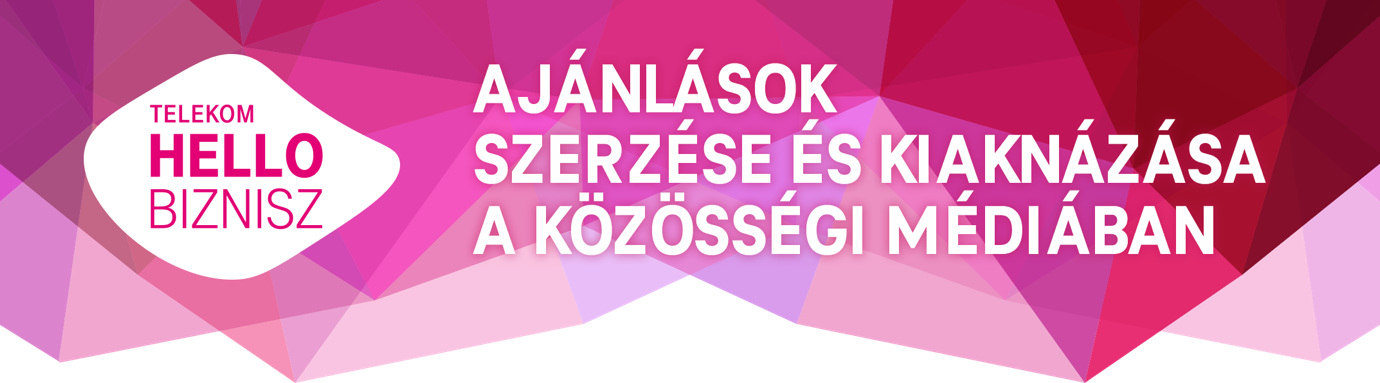 Mi a terméked, szolgáltatásod legnagyobb előnye? (USP - unique selling proposition: egyedi terméktulajdonság)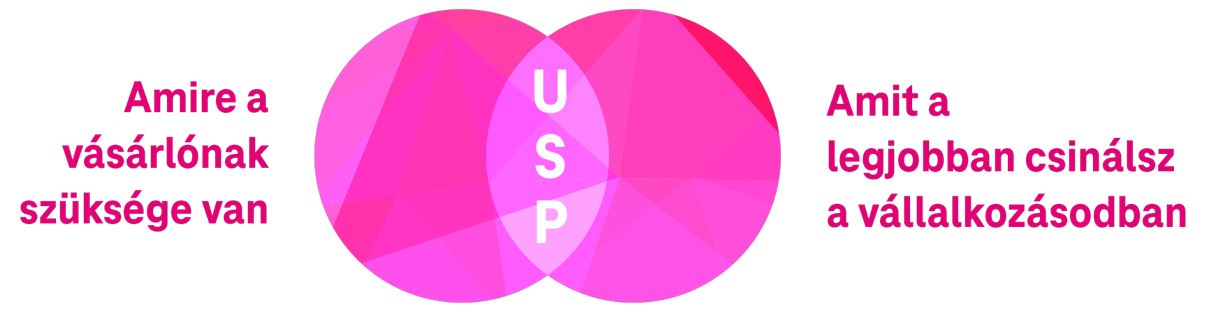 Mi a legnagyobb hiányosságod? Pl. lassú szállítás, kis raktárkészlet, nincs ügyfélszolgálat, drágább termék, stb)Írd össze, hogyan tudsz ajánlást kérni!Facebook posztInstagram posztRendelés visszaigazoló e-mailHírlevélOffline kérdőívSzemélyesen (felhasználás, vásárlás pillanatában, pl étteremnél a pincér, taxiban kiszálláskor)Írd össze, miért adjanak neked ajánlást.mert elégedettek, lojálisak, neked pedig fontoshogy javíts a szolgáltatásodontermék kipróbálásáért cserébekedvezményekért, kuponokért (veszélyes lehet!)affiliate - ajánlórendszer kialakításaÍrd össze, milyen felületeken tudod felhasználni a pozitív véleményeket!Facebook - vélemények + posztokInstagram - posztokGoogle Cégem - véleményekWeboldal -testimonialokHírlevél - testimonialokSzórólapok, offline anyagok -testimonialokKrízis forgatókönyv - Mit teszel, ha...negatív véleményt kapsz jogosannegatív véleményt kapsz, de nem jogoskonkurencia “lecsillagoz”kiderült valami hatalmas hiányosság (pl. veszélyes termék)Írj meg egy konkrét, ajánlást kérő levelet / Facebook posztot.(megszólítás)miért kéredhová fogod felhasználnimilyen formátum számodra a legideálisabbmit adsz cserébe? (ha van ilyen)Legyen minél személyesebb!Használd a beérkezett ajánlásokat, véleményeket!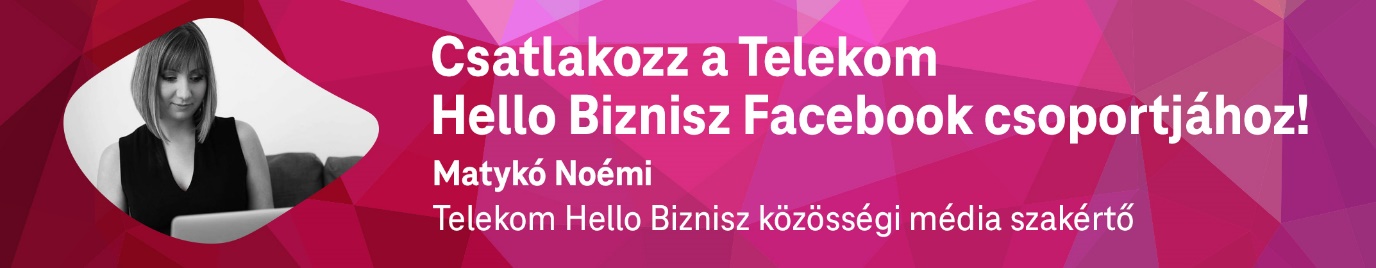 